I.E.    MANUEL J. BETANCUR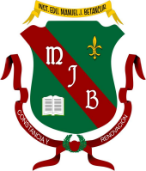 Formamos para la vida, la ciencia y la culturaADJETIVOS DEMOSTRATIVOSLos adjetivos demostrativos son palabras que se emplean para indicar que tan cerca o qué tan lejos están los objetos, animales o personas. En inglés se usan cuatro adjetivos demostrativos: THIS (este, esta, esto), 		Con estos dos adjetivos se usa el IS (es o está)THAT (eso, ese, esa) THESE (estos, estas)		Con estos dos adjetivos se usa el ARE (son o están)THOSE (esos, esas) This is a blue car. (Este es un carro azul)That is a black pen (Ese es un lapicero negro) These are my friends. (estos son mis amigos) Those are my parents. (esos son mis padres) Nota: Recuerda que cuando hablamos de varios agregamos una –s al final de la plabara. Ejemplo: dog (perro) – dogs (perros) DEMONSTRATIVE ADJECTIVES WORKSHOPName: ___________________________________________________ Group: _______SECTION I. Escribe el adjetivo demostrativo (THIS, THAT, THOSE, THESE) que mejor se adapta a la oración y tradúcelas al español. (that/those). ______________ are my new hats. __________________________________________(that/these). ______________ are your books. __________________________________________((this/these). ______________ are my little brothers. __________________________________________(that/those). _______________ laptop is expensive. __________________________________________(this/those). _______________ are my sisters.__________________________________________(that/those). _______________ pencils are black. __________________________________________(this/these). _______________ is my school. __________________________________________(that/those). _______________ are her notebooks. __________________________________________(this/those). _______________ is my teacher John. __________________________________________(that/these). _______________ apples are on the fridge. __________________________________________SECTION II. Forma oraciones utilizando las palabras claves, su adjetivo demostrativo (THIS, THAT, THOSE, THESE) y el verbo to be correcto (ARE o IS). This 				That			Ejemplo: 	jacket / blue These 			Those					That jacket is blueSpider / dangerous ___________________________TV set / square___________________________Horses / mine___________________________Ring / golden ___________________________Oranges / small ___________________________Cheese / delicious ___________________________my friends Camilo and Pablo ___________________________Water / dirty___________________________Coins / hers___________________________Cat / cute ___________________________